
Website Maintenance Contract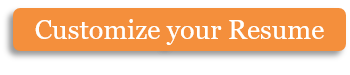 Contract Term:As per the terms of this agreement, [Service provider], [Business Address], Phone number: [_____________], Fax number: [_____________], and Contact email: [_________________], agrees to provide the above client with regular website maintenance services for a period of [_____] month(s) / or one year according to the terms below.Purpose:The Website Maintenance Agreement is for the sole purpose of enhancing the client’s online visibility. Both parties agree the ongoing website maintenance will: 1) Improve the client’s search engine rankings by enhancing site and page quality; 2) Allow the client to add enhancements to the website, such as product and keyword search; and 3) Ensure the website is visible and working across the top ranking search engines, including [Google], [Yahoo], [Bing], and [Some other search engine].General Terms:Website owner agrees to provide maintenance provider with all passwords necessary to access the website account. Website owner agrees to provide access to databases, directories or proprietary software needed for the purpose of fulfilling the maintenance agreement. Website owner agrees the maintenance provider has permission to make changes to the website, including adding or deleting information, as specified by the client. The website owner agrees to provide maintenance provider with desired changes in writing [______] day(s) in advance of the desired publish date. The website owner agrees to approve changes, additions, deletions within [_______] day(s) of being notified of the change(s) made by the service provider.Service Provider Acknowledgements:The service provider owns /has access to the software needed to make the updates, changes and general website maintenance as specified above. The service provider agrees to keep all client information, such as passwords, confidential. The service provider will not share or release any client information to any third party, including hosting providers, without the written permission of the client. The service provider agrees to seek clarification on client directions that are not clearly understood before making any changes to the website. The service provider agrees to create a backup disk of the website before making changes and to use the disk to restore the website back to a previous version if requested by client. The service provider agrees to track time spent on the website and to send the client detailed time and productivity reports at the end of every month.Maintenance Agreement & Schedule:Regular and ongoing website maintenance includes the following: Check the website for all issues, such as broken links, invalid emails and page errors as well as fixing any errors found. Complete [Weekly/Bi-weekly] updates, including adding or deleting website text and graphical content. Create weekly website backup disks and provide the disks to the client on a [_________] basis. Provide consultation services to the client as needed (counted against the hourly time allotment).Compensation:The client agrees to pay the service provider a set fee for website maintenance, regardless of whether or not maintenance is requested during a specific period.The client agrees to pay the service provider $[_______] [week / month] for the website maintenance described in the contract above. The set fee covers [______] hours of work per [week / month].The client agrees to pay the service provider a fee of $[____________] per hour for any maintenance not covered in the agreement above.The client agrees to pay the service provider a fee of $[____________] per hour for creating/adding features or functionality, such as key word optimization, not included in the agreement above.By signing below, the parties agree to the terms of the contract.Copyright information - Please read© This Free Microsoft Office Template is the copyright of Hloom.com. You can download and modify this template for your own personal use. You can (and should!) remove this copyright notice (click here to see how) before customizing the template.You may not distribute or resell this template, or its derivatives, and you may not make it available on other websites without our prior permission. All sharing of this template must be done using a link to http://www.hloom.com/. For any questions relating to the use of this template please email us - info@hloom.comClient Name:Client Name:Client Name:Phone Number:Fax Number:Fax Number:Fax Number:Street Address:City:State:Zip:Email:Email:Internet URL:Internet URL:Internet URL:Internet URL:Contact:Contact:Contact:Printed Name, Website Owner/RepresentativeSignature, Website Owner/RepresentativeDatePrinted Name, Service ProviderSignature, Service ProviderDate